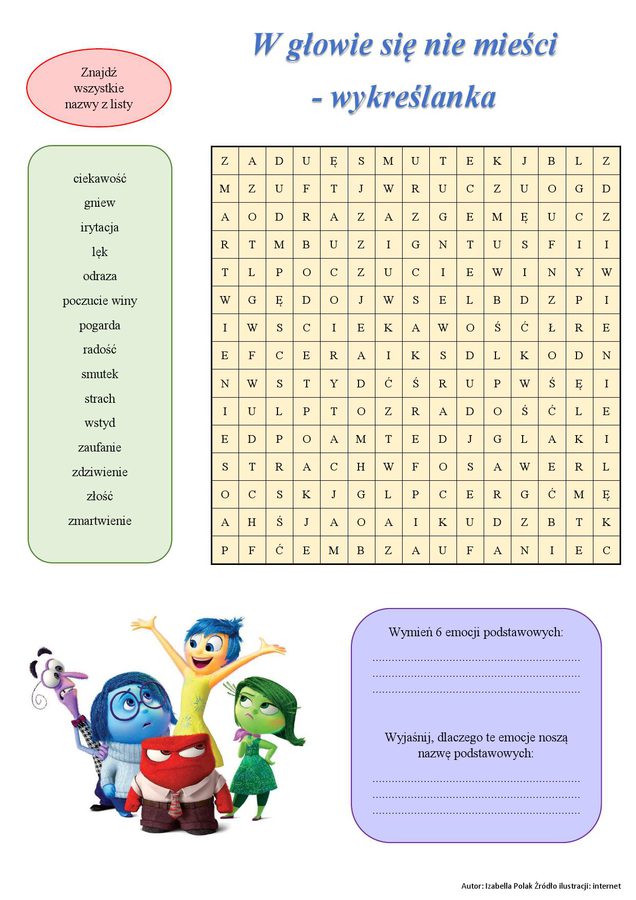 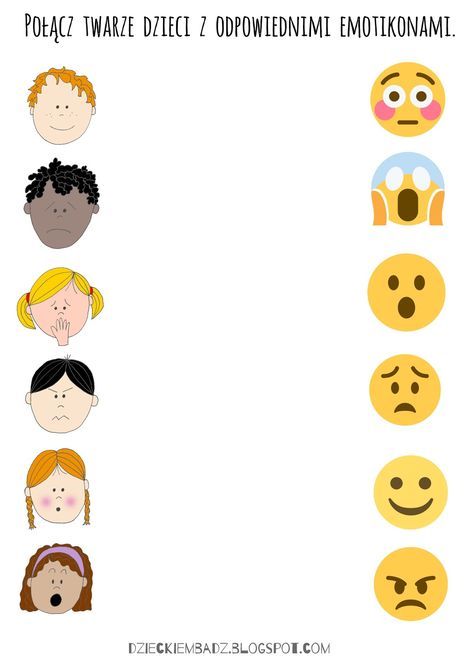 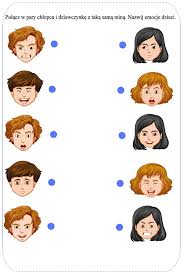 Jakiego elementu brakuje w pustym polu ?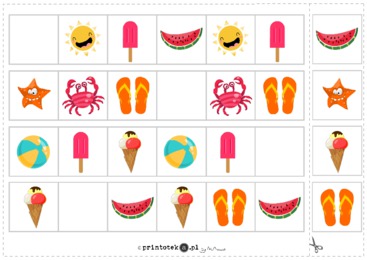 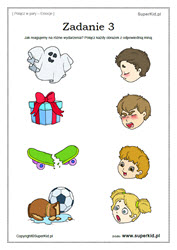 